6 класс ФГТТема урока: Тональность Фа диез –мажорВ тональности Фа диез-мажор 6 диезов (фа, до, соль, ре, ля, ми)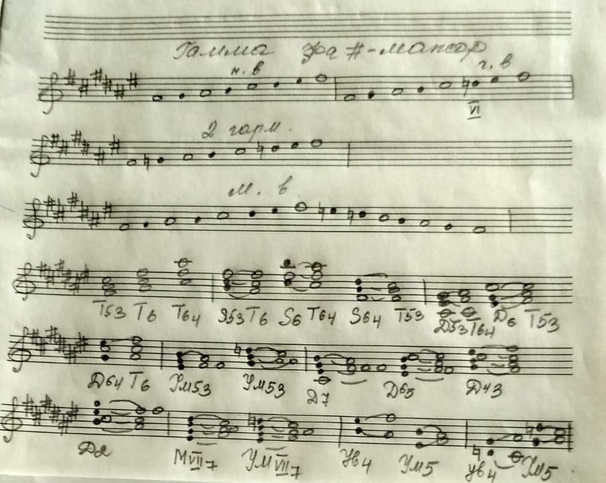 Разбор гаммы перепишите в нотную тетрадь.Задание:1. Гамму Fis-dur играть, петь.2. Отрабатывать билет № 1.3. № 512 – повторять, № 520 – учить. II ч №50 – учить нижний голос.4. Построить тритоны в E-dur и d-moll.Письменные задания присылать на адрес podgornova.gv@mail.ru